РЕШЕНИЕ – ПРОЕКТО внесении изменений и дополненийв Правила землепользования и застройкигородского поселения ЛянторВ соответствии со статьёй 33 Градостроительного кодекса Российской Федерации, Уставом городского поселения Лянтор, учитывая результаты публичных слушаний, заключение комиссии по землепользованию и застройки городского поселения Лянтор:1. Внести в Правила землепользования и застройки городского поселения Лянтор, утвержденные решением Совета депутатов городского поселения Лянтор от 29.08.2013 № 320 следующие изменения:1.1. Пункт 7 части 1 статьи 1 изложить в следующей редакции:«7) застройщик - физическое или юридическое лицо, обеспечивающее на принадлежащем ему земельном участке или на земельном участке иного правообладателя (которому при осуществлении бюджетных инвестиций в объекты капитального строительства государственной (муниципальной) собственности органы государственной власти (государственные органы), Государственная корпорация по атомной энергии "Росатом", органы управления государственными внебюджетными фондами или органы местного самоуправления передали в случаях, установленных бюджетным законодательством Российской Федерации, на основании соглашений свои полномочия государственного (муниципального) заказчика) строительство, реконструкцию, капитальный ремонт объектов капитального строительства, а также выполнение инженерных изысканий, подготовку проектной документации для их строительства, реконструкции, капитального ремонта».1.2. В части II «Карта градостроительного зонирования. Карта зон с особыми условиями использования территорий» отобразить на карте градостроительного зонирования границы территории объекта культурного наследия «селище Лёкъявин 3» согласно приложению 1.2. Настоящее решение вступает в силу после его официального опубликования.Председатель Совета депутатов	Глава города Лянторагородского поселения Лянтор____________Е. В. Чернышов	__________С. А. МахиняПодготовил:Заведующий секторомархитектуры и градостроительства	Е. М. Толстых«____»_______ 2014 годаТел.24001(142)ПОЯСНИТЕЛЬНАЯ ЗАПИСКАк проекту решения Совета депутатов городского поселения Лянтор«О внесении изменений и дополнений в Правила землепользования и застройки городского поселения Лянтор»В соответствии со статьями 31, 32, 33 Градостроительного кодекса Российской Федерации, Федеральным законом от 06.10.2003 № 131-ФЗ «Об общих принципах организации местного самоуправления в Российской Федерации», Правилами землепользования и застройки городского поселения Лянтор, утвержденными решением Совета депутатов городского поселения Лянтор от 29.08.2013 № 320, протоколами заседаний комиссии по землепользованию и застройке городского поселения Лянтор от 07.02.2014 
№ 19 и от 21.02.2014 № 20, постановлением Главы городского поселения Лянтор от 07.04.2014 № 11, 18 июня 2014 года проведены публичные слушания по проекту решения Совета депутатов городского поселения Лянтор «О внесении изменений и дополнений в Правила землепользования и застройки городского поселения Лянтор».Заведующий секторомархитектуры и градостроительства						Е. М. Толстых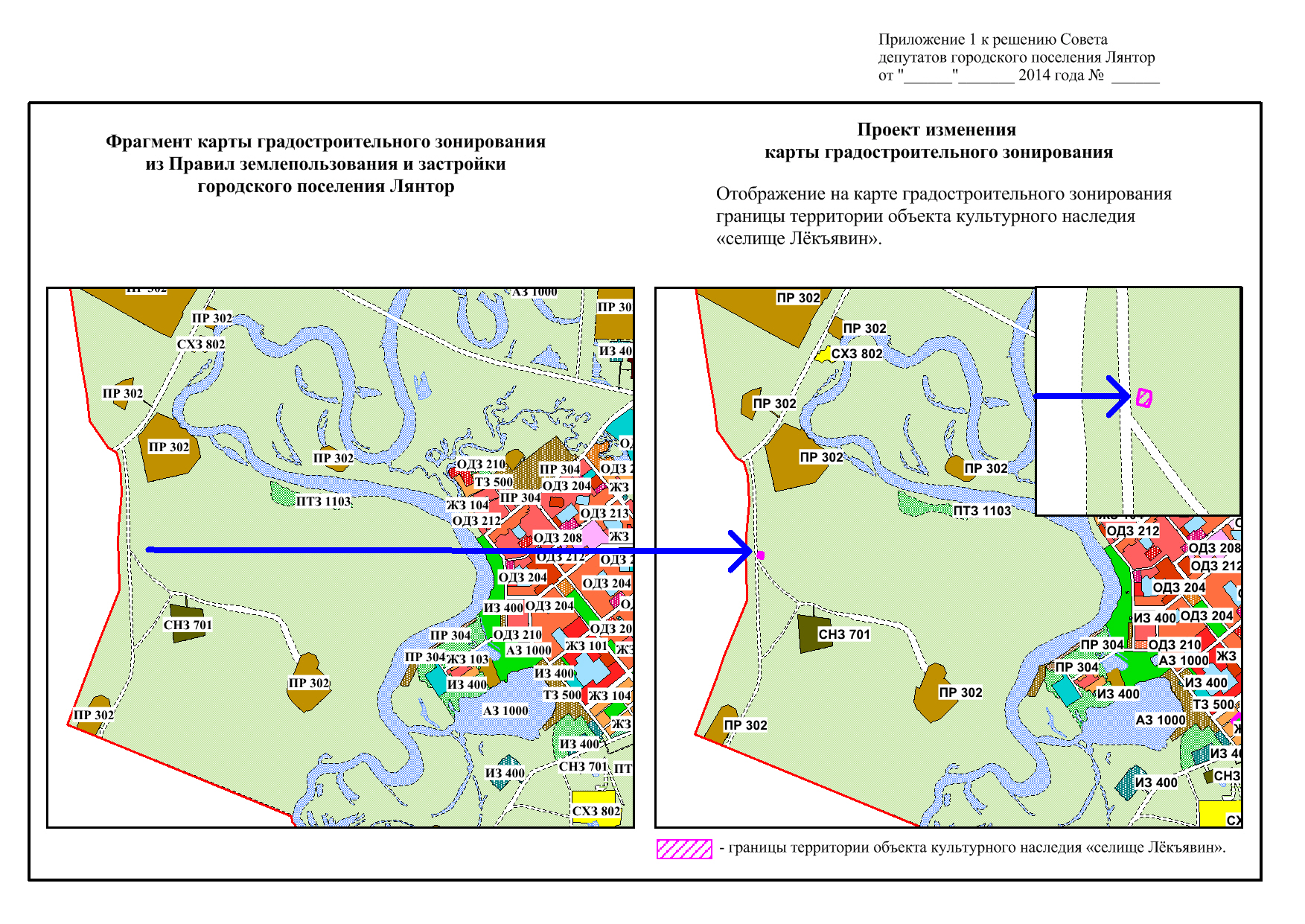 №п/пДолжностьФ.И.О.подписьПримечаниеДата визированияДата визирования№п/пДолжностьФ.И.О.подписьПримечаниедата вх.дата исх.1234561.Начальник управления по организации деятельности АдминистрацииН. Н. Бахарева2.Начальник управления городского хозяйстваН. Г. Власюкова3.Начальник юридического отделаВ. А. Мунтян4.Начальник юридического отдела - антикоррупционная экспертизаВ. А. Мунтян